Ruawai College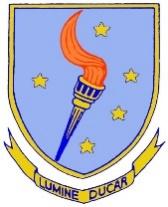 Education Outside The Classroom (EOTC)Health Profile and Medical Consent FormThis EOTC Health form is to cover events/trips which take place while your child is a student at Ruawai College. Details on this form will remain confidential to school staff, contractors and volunteers associated with supervising activities on EOTC events. It is crucial that you provide us with up to date information, that is accurate and complete, to allow us to plan appropriately for our EOTC events.General Details:Emergency Contact Details:Please give details of two people who can be contacted in the event of an emergency.For overnight events/trips:To be read and signed by an adult participant or parent / caregiver of a child participant. Signature:  ___________________________________________________________	Date: ___________________________Name: __________________________________________________________________________________________________Full Name of Student:Date of Birth:Address:Medical Centre:Doctor Name & Contact Number:Medic Alert Number:(if applicable)Person 1 Full Name:Relationship to Student:Contact Phone Number(s):Address:Person 2 Full Name:Relationship to Student:Contact Phone Number(s):Address:Please tick if your child has any of the following:Please tick if your child has any of the following:Please tick if your child has any of the following:Please tick if your child has any of the following:Please tick if your child has any of the following:Please tick if your child has any of the following:⬜Migraine⬜Epilepsy⬜Asthma⬜Diabetes⬜Travel sickness⬜Fits of any type⬜Chronic nose bleeds⬜Heart condition of any type⬜Dizzy spells⬜Colour blindness⬜ADHD⬜OtherIf Other, please specify: If Other, please specify: If Other, please specify: If Other, please specify: If Other, please specify: If Other, please specify: Sleepwalking⬜   Yes⬜   NoBedwetting⬜   Yes⬜   NoCan your child swim 50 metres unassisted?⬜   Yes⬜   NoIs your child confident in open water (ocean / lake)?⬜   Yes⬜   NoIs your child able to tread water and survival float?⬜   Yes⬜   NoIs your child currently taking any medication?⬜   Yes⬜   NoIf Yes, please complete the following section:If Yes, please complete the following section:If Yes, please complete the following section:Health condition(s):Name(s) of medication(s):Dosage and times to be taken:Other treatment:Is a health plan required?⬜   Yes⬜   NoHave you / your child had any major injuries (breaks or strains) or illness (e.g. glandular fever) in the last six months that may limit full participation in any activities?⬜   Yes⬜   NoIf Yes, please state the injury / illness:If Yes, please state the injury / illness:If Yes, please state the injury / illness:Please tick if your child is allergic to any of the following:Please tick if your child is allergic to any of the following:Please tick if your child is allergic to any of the following:⬜Prescription medicinePlease specify: ⬜FoodPlease specify: ⬜Insect bites / stingsPlease specify: ⬜Other allergiesPlease specify: What treatment is required?What treatment is required?What treatment is required?When was your child’s last tetanus injection?Outline any special dietary requirements:What pain / flu medication may your child be given if necessary?To the best of your knowledge, has you / your child been in contact with any contagious or infectious diseases in the last year? ⬜   Yes⬜   NoIf Yes, please give details:If Yes, please give details:If Yes, please give details:Is there any information the staff should be aware of to ensure the physical and emotional safety of your / your child? E.g. cultural practices; disability; anxiety regarding heights, darkness or small spaces; pregnancy; behavioural or emotional problems.⬜   Yes⬜   NoIf Yes, please give details or attach information:Please tick:Please tick:⬜I agree that if prescribed medication needs to be administered, a designated adult will be assigned to do this. I will ensure that prescribed medication is clearly labelled, securely fastened and handed to a designated adult with instructions on its administration. ⬜I will inform the school as soon as possible of any changes in the medical information or other circumstances.⬜I agree to my child receiving any emergency medical, dental or surgical treatment, including anaesthetic or blood transfusion, as considered necessary by the medical authorities present. ⬜In an emergency, event/trip staff may act on my behalf⬜Event/trip staff may administer pain relief⬜Any medical costs not covered by ACC or a Community Services Card will be paid by me. ⬜If my child is involved in a serious disciplinary problem, including the use of illegal substances and / or alcohol, or actions that threaten the safety of others, s/he will be sent home at my expense. ⬜I understand that if my child needs to come home for personal reasons or illness, it is my responsibility to make arrangements and / or cover any cost incurred.⬜I will inform Ruawai College of any changes to this form before the commencement of any event / trip that my child attends.